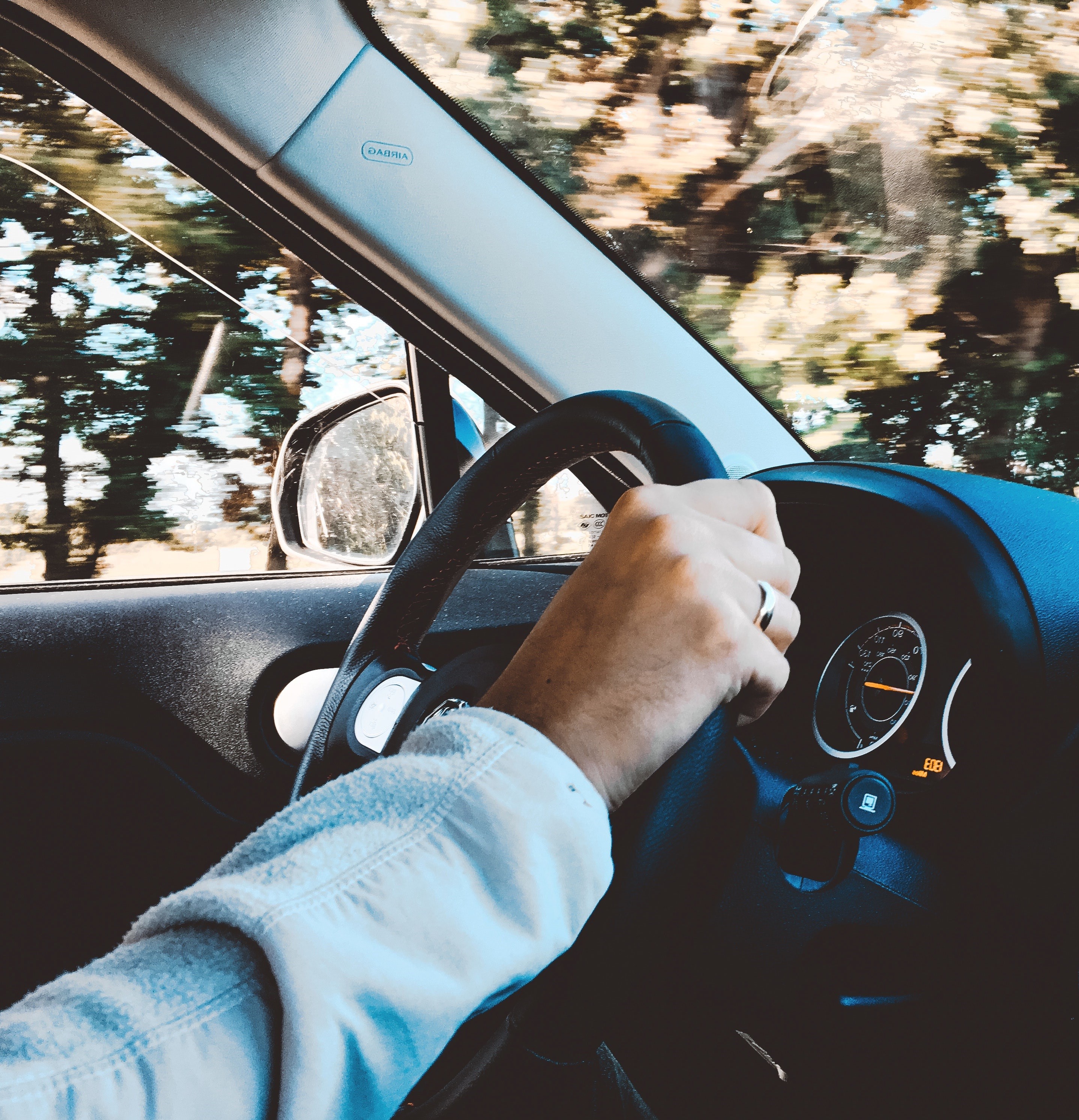 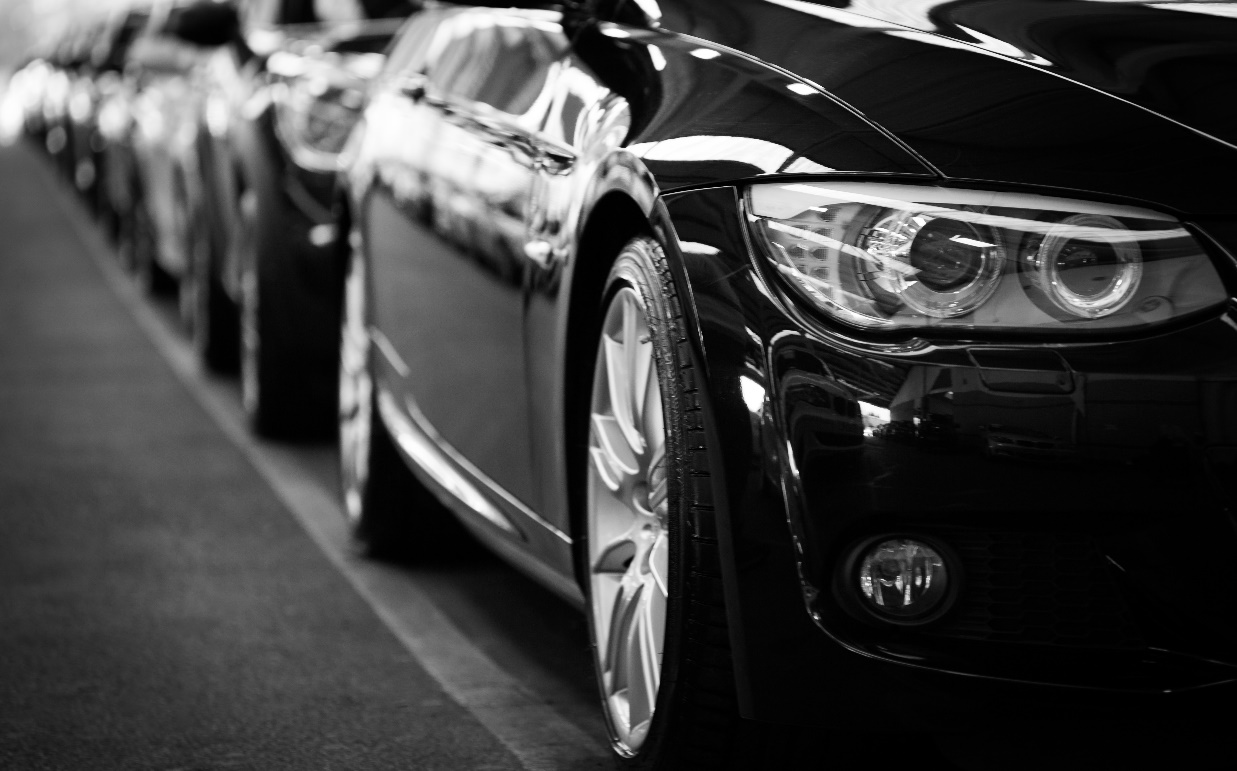 Naam ondernemingZaakvoerderAdres en telefoonnummer Logo en/of sloganFoto ondernemingWelkomstzinInhoudsopgaveHallo nieuwe collega!Dit boekje is de onthaalbrochure van X . Hierin kan je alle informatie en tips terugvinden die je nodig hebt om wegwijs te geraken binnen ons bedrijf. 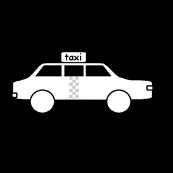 We hopen dat je je zo sneller thuis zal voelen bij ons. Hier past een kort woordje over:Missie/visieWaarden en normenGeschiedenisGroepsfoto personeel of foto ondernemingBelangrijke telefoonnummersHier is het van belang om een overzicht van de namen en de functies te vermelden bv. d.m.v. een organogram. Een foto is mogelijk, net zoals het mogelijk is om de organigram horizontaal te zetten.de directie, de personeelsverantwoordelijke(n), de administratieverantwoordelijke, de dispatcher(s), de telefonist(en), etc. Hier kan eventueel de gedragsregels van de chauffeur opgenomen worden (bv. in aanwezigheid van de klanten)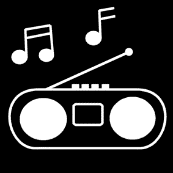 Help uw klant bij het in- en uitstappen (openen van het portier)Wees een beleefd gesprekspartnerDenk aan uw taal tijdens het radiogebruikRijdt voorzichtigHet dragen van de gordel Hoe omgaan met moeilijke klanten?Elementaire begrippen van een taalGrote rittenOnbetaalde rittenGevonden voorwerpenVerkeer en verkeersveiligheidWisselgeldBetalingsbewijsOnkostenOpeningsuren bedrijf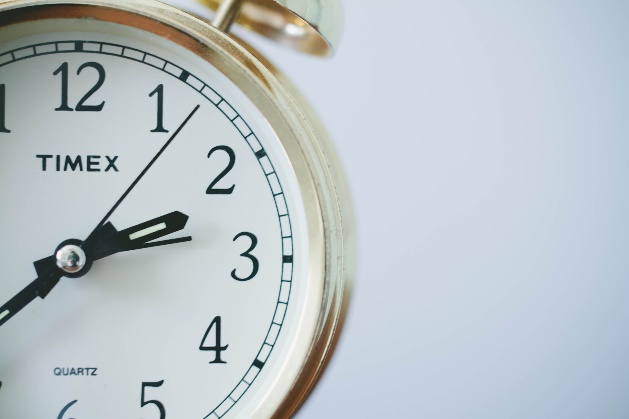 De werktijdenVakantieperiodesAfspraken rond pauzes (maaltijden) en schaftijden 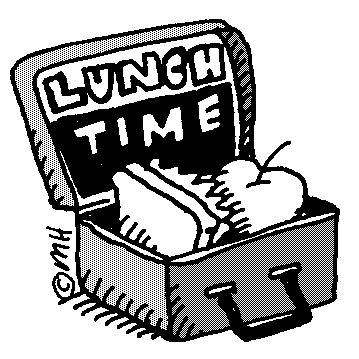 Eventueel kan een loonfiche toegevoegd worden met uitleg over welke informatie de chauffeurs er op kunnen terugvinden. 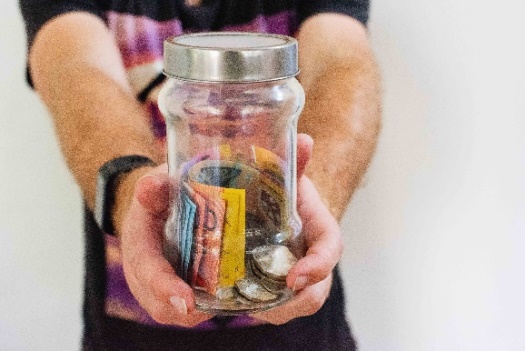 Wanneer is de uitbetaling van het loon en de ARAB-vergoeding?Wijze van uitbetalingExtralegale voordelen Andere vergoedingen (Bv. uniformvergoeding)
Vermeld hier wat u belangrijk vindt in het omgaan met elkaar. Dit is ook de plaats om praktische afspraken te maken over geschilpunten die kunnen ontstaan vanuit culturele en/of religieuze overtuigingen. 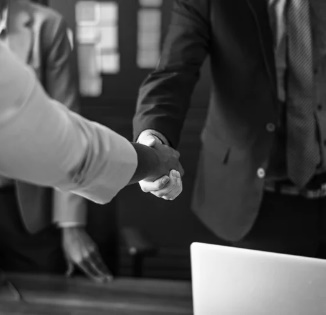 Richtlijnen over:Uniform (wat mag en wat mag niet bv. sportschoenen, shorts, hoofddeksel, etc.)Persoonlijke en waardevolle voorwerpen  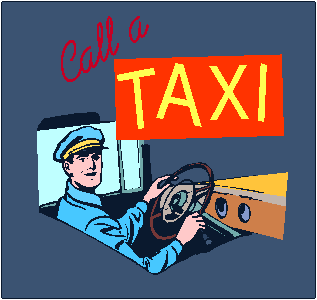 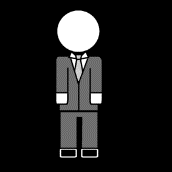 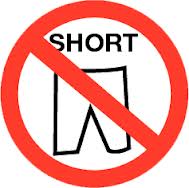 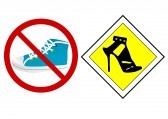 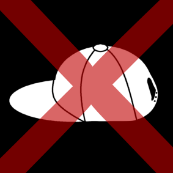 EHBOGSM-gebruikRookverbodAlcohol- en drugsgebruikWat te doen bij brand? Wat te doen bij een noodsituatie? (Bv. agressie, iemand die niet wil betalen?)Wat te doen bij pesten, geweld en ongewenst seksueel gedrag? Wat te doen bij een boete? (Wie moet betalen?)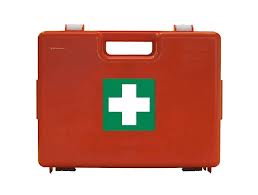 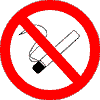 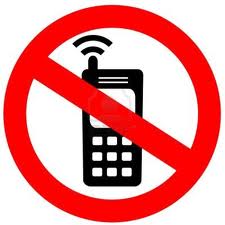 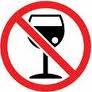 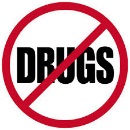 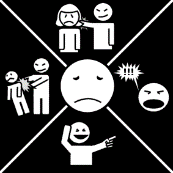 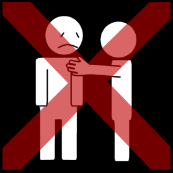 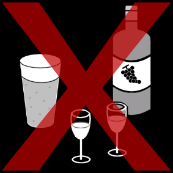 Overzicht van te bestuderen documenten:Arbeidsreglement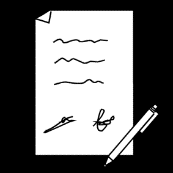 ContractDocumentatiemateriaal over de zaak Richtlijnen veiligheidOverloop de diverse mogelijkheden van afwezigheid:Verlofregelingen en permanentieRecupAanvraagprocedure verlof (hoe, bij wie, hoe lang vooraf)Procedure bij te laat komenWat bij ziekte? (wie & wanneer verwittigen op welk telefoonnummer, wanneer moet doktersbriefje binnen) U kan hier een lijst opnemen met de namen en adressen van belangrijke plaatsenLijst standplaatsenLijst ziekenhuizenLijst hotelsLijst museaStadsverkeer (lijst busstroken waarop taxi’s zijn toegelaten)Eventueel een stadsplanHier is het nuttig om foto’s van de werking van de eigen apparatuur toe te voegen. Beelden zeggen meer dan woorden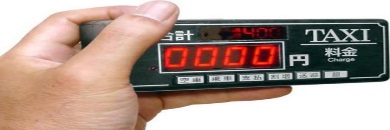 Hoe gebruiken? Hoe communiceren met de dispatching?Speciale tarieven die in de regio geldenWat moet er ingevuld worden?Hoe moet het ingevuld worden?Hier kunnen eventueel de verschillende bons, cheques en andere betalingssystemen (met afbeelding) opgenomen en uitgelegd worden. 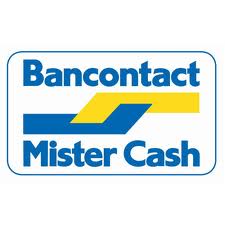 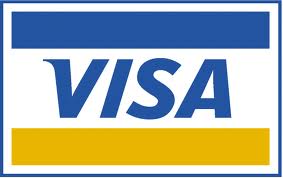 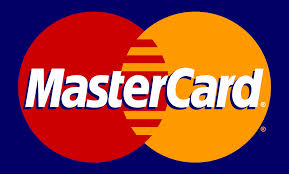 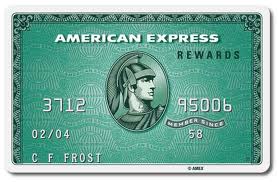 Wat te doen bij een panne?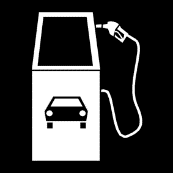 CarwashWaar tanken?BrandstofverbruikEco-driving tips: 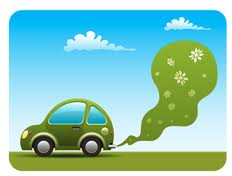 Controleer regelmatig de bandenspanningBanden die niet de juiste spanning hebben ondervinden meer rolweerstand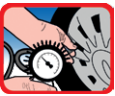 Bandenspanning 10% te laag heeft als resultaat dat het verbruik stijgt met 8%De ideale bandenspanning staat vermeld aan de binnenzijde van de benzineklep of in het boekje van de wagenSchakel op het juiste momentHoe hoger het toerental van de motor hoe hoger het verbruikModerne personenwagens beschikken over motoren die ook bij lagere toerentallen voldoende vermogen leveren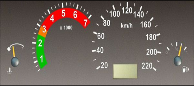 Ook met automaten kan u schakelen beïnvloeden door even het gaspedaal wat te lossen waardoor het voertuig vroeger zal schakelenAnticipeer het verkeerSchat het verkeer goed in zodat u niet onnodig hoeft te remmen en weer te snellen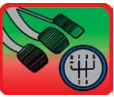 Hou dus voldoende afstand tussen u en uw voorgangerHinder de luchtstroom nietBijvoorbeeld open ramen beïnvloeden de aerodynamica en hebben een hoger verbruik tot gevolg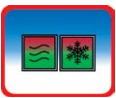 Parkeer uw auto in de schaduw. Rij indien mogelijk met een constante snelheidBij een constante snelheid wordt maar een gedeelte van het motorvermogen aangesproken waardoor het verbruik lager blijft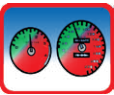 Een versnelling van bv. 80 km/u naar 90 km/u heeft een stijging van het verbruik met 12% als gevolgIndien uw wagen beschikt over een cruise-control, gebruik deze dan indien de omstandigheden het toelatenHou u steeds aan de snelheidslimieten – het is milieuvriendelijker en ook veiligerLos tijdig het gaspedaalHaal uw voet tijdig van het gaspedaal wanneer u een kruispunt, afdaling of een verkeerslicht nadert, dan verbruikt u namelijk niets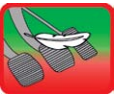 Vermijd zoveel mogelijk om tot een volledige stilstand te komenTrek niet te hard op vanuit stilstandLaat uw motor niet onnodig draaienVoor korte stoppen (openstaande brug of spoorwegovergang) loont het de moeite om de motor uit te schakelen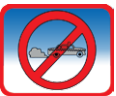 Laat de motor zeker niet draaien bij stilstand aan standplaatsen of bij langere stoppenGebruik uw boordapparatuur verstandigHet gebruik van airco drijft het verbruik gevoelig op (10-15%)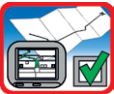 Schakel daarom de airco alleen in als het nodig isAndere apparatuur zoals cruise-control leiden dan weer tot minder verbruikMeten is wetenVolg uw verbruik ook zelf op (op te vragen via de centrale boordcomputer)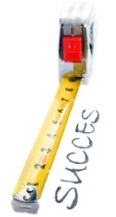 De beste manier om uw rijgedrag te sturen is het verbruik te noterenU zal zien dat enkele kleine aanpassingen een aanzienlijk besparing kunnen opleveren in het verbruikWat te doen bij een ongeval? (welke nummers verwittigen)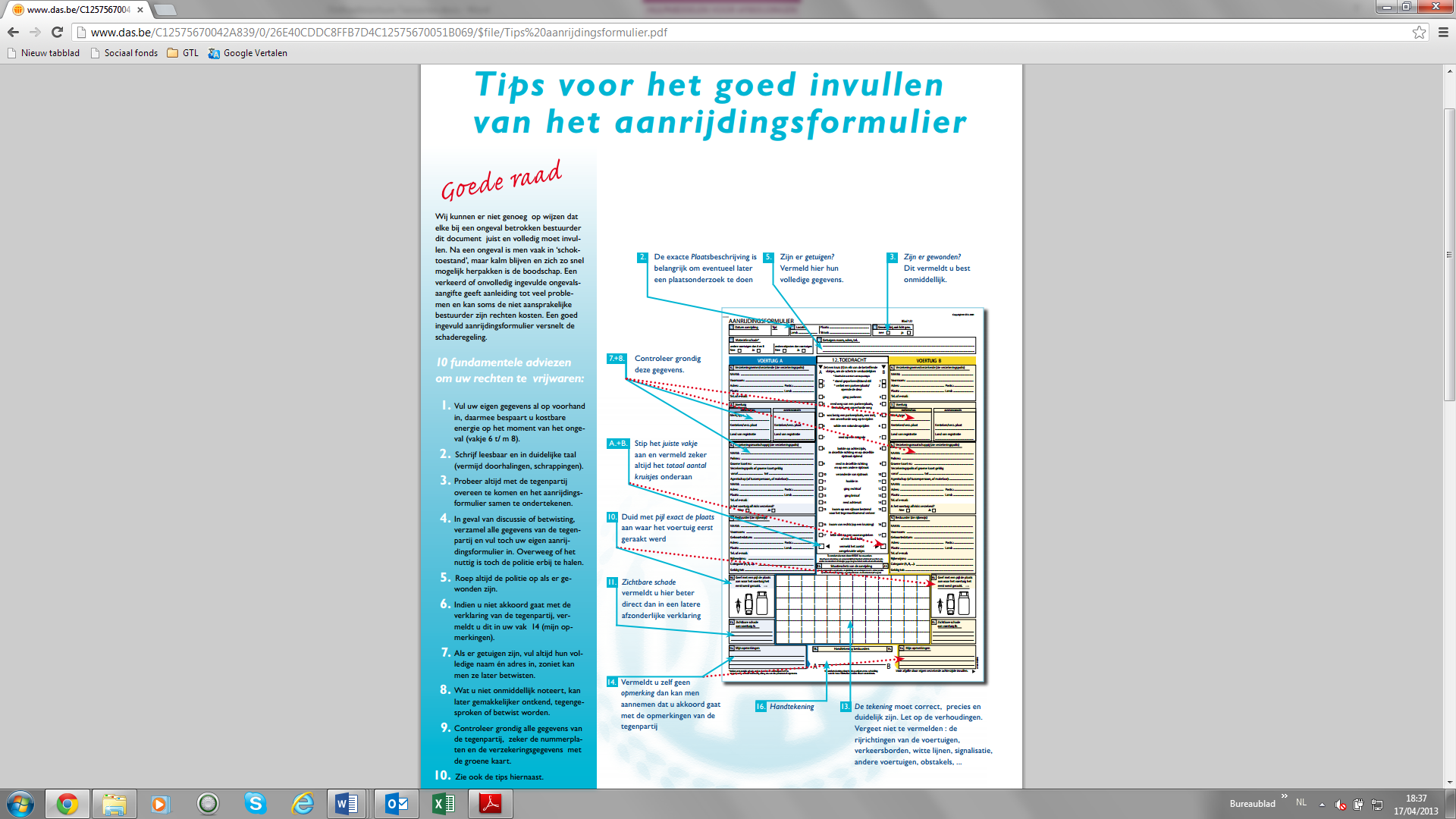 NoodnummersHier kunnen eventueel bijlagen opgenomen worden die relevant zijn voor de nieuwe chauffeur:Stadsreglement voor taxidienstenTarievenTot slot:Sluit af met een enthousiaste zin waaruit blijkt dat u blij bent met de nieuwe werknemer. WelkomWie zijn wij?Wie is wie?De taxichauffeurDe taxiritWerktijden en urenLoonSamenwerken op de werkplekKledijVeiligheidInwerkperiodeVakantie, afwezigheid, ziekteStadskennisDe taxameterHet rittenbladBetalingssystemenOnderhoud wagenLijst met nuttige telefoonnummersVariaNota’s